Remember:we call any equation with a squared variable (x2, for example) a quadratic equationquadratic equations can be written in the following way: y = a(x – p)2 + qwhere a, p, and q are called parametersParameters  ‘a’  and ‘q’Parameters  ‘p’to determine what the parameter ‘p’ does, graph the following on the same set of axes: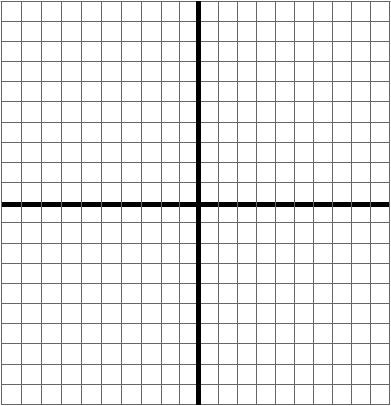 Vertex Form:any parabola or quadratic equations can be written in the following way: y = a(x – p)2 + qa, p, and q are called parametersthis is called the vertex form of a quadratic equationthe vertex will be determined by (p, q)the equation of the axis of symmetry will be x = pif a is positive, the graph will open up; if a is negative, the graph will open downwardExample 1: Complete the following table:Example 2: What is the equation of the following graph?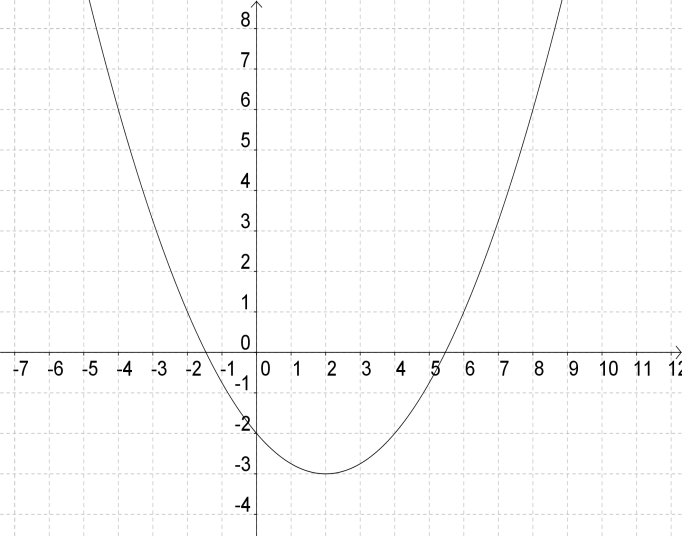 Example 3: Graph the equation y = 2(x + 1)2 + 4. Describe in terms of the direction of the opening, the vertex, the axis of symmetry, the domain and range, and the maximum or minimum value. Calculate any intercepts.Example 4: Describe how you would obtain a graph of of y = ½(x + 1)2 – 4.5 from a graph of y = x2. What are the x- and y-intercepts of the graph?Table of ValuesTable of ValuesTable of ValuesTable of ValuesTable of ValuesTable of ValuesTable of ValuesTable of Valuesxy = x2xy = (x + 1)2xy = (x – 3)2xy = ½(x + 2)2-2-2-2-2-1-1-1-1000011112222EquationVertex FormpqVertexAxis of Symm.y = x2y = x2 + 5y = (x – 2)2y = (x + 3)2 - 4